移动端安卓5.47.23（iOS 5.47.9）版本更新内容介绍1. 会议• 主持人会中可关闭与会人改名权限，禁止与会人自行改名。  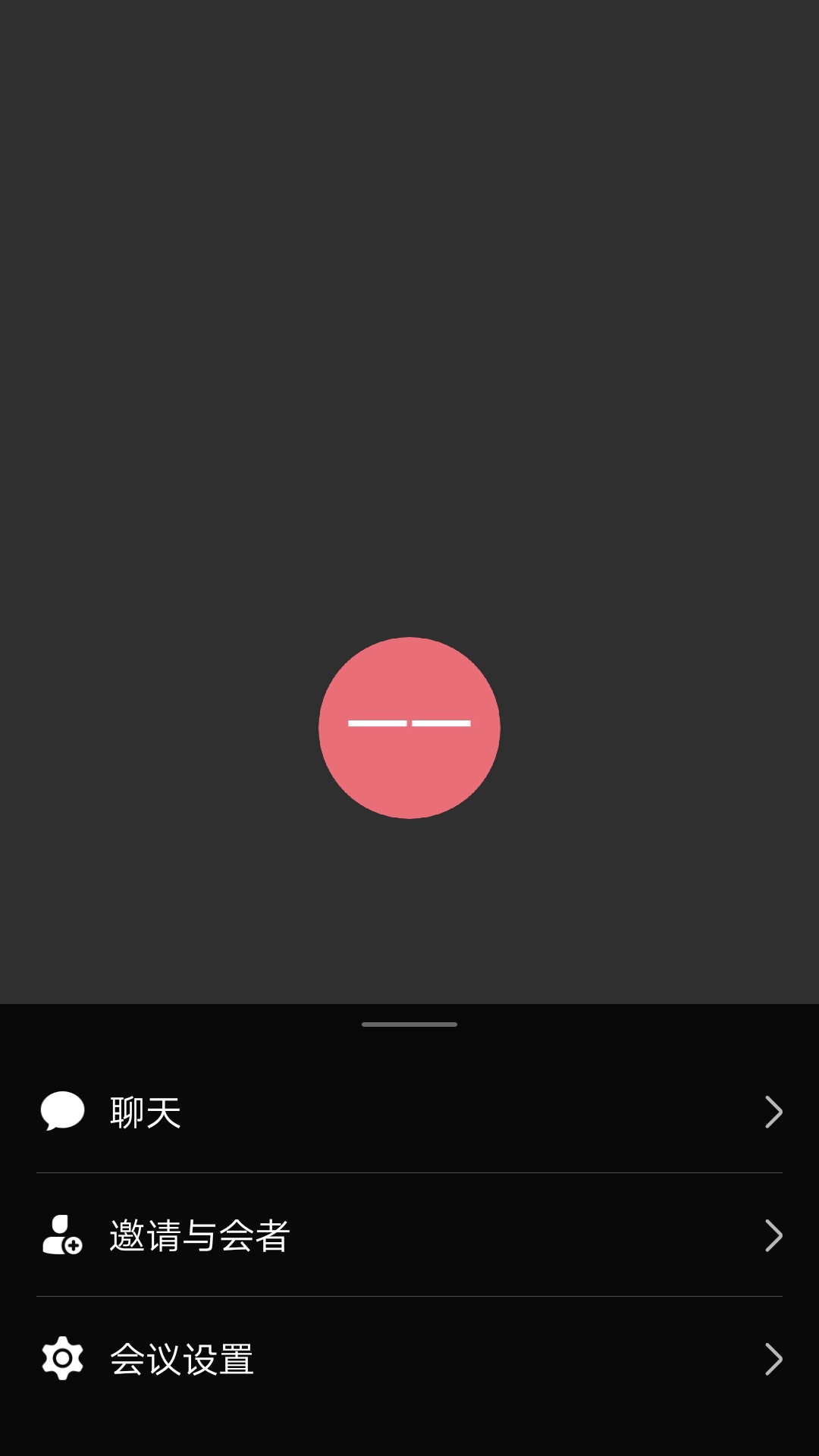 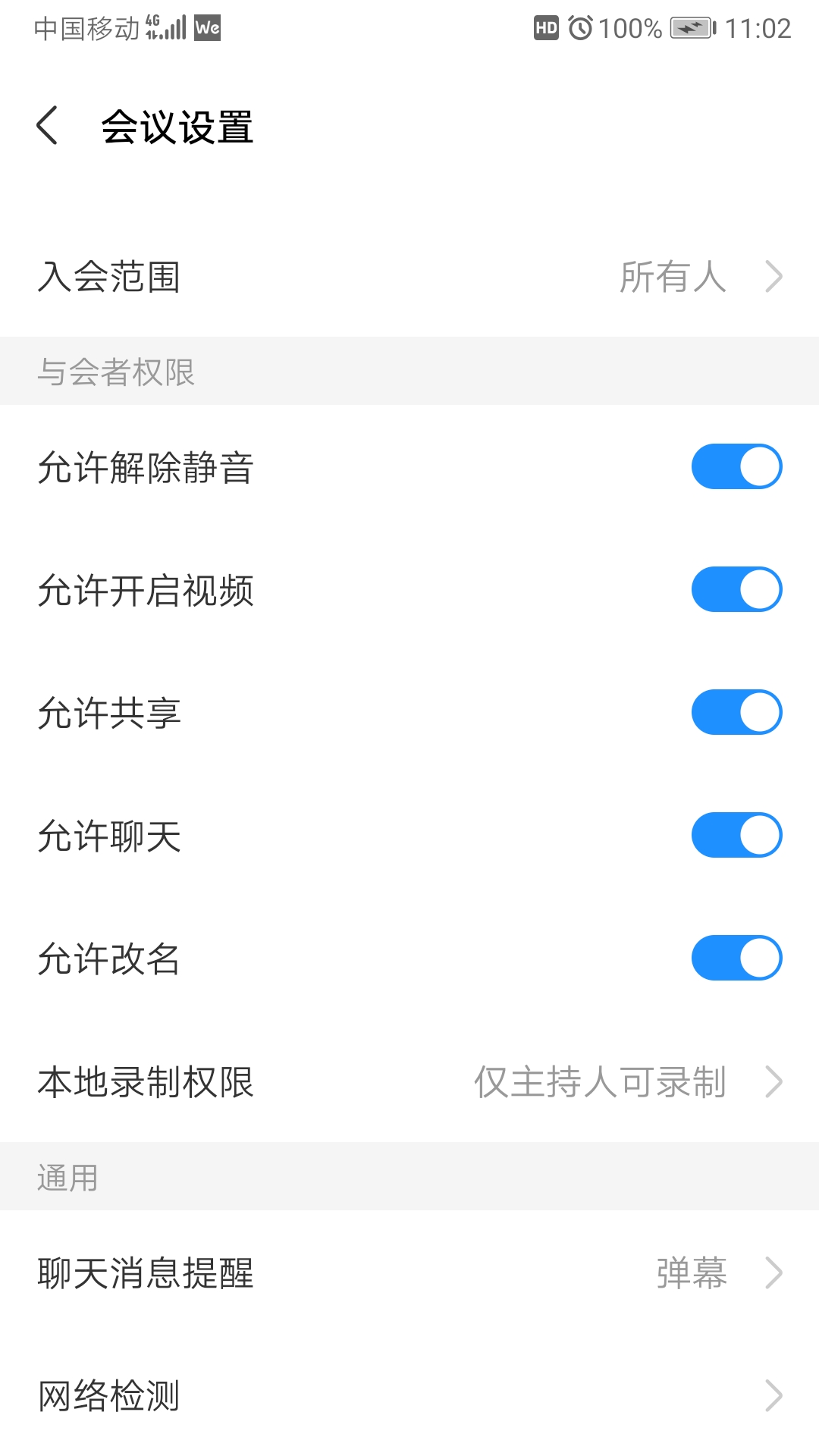 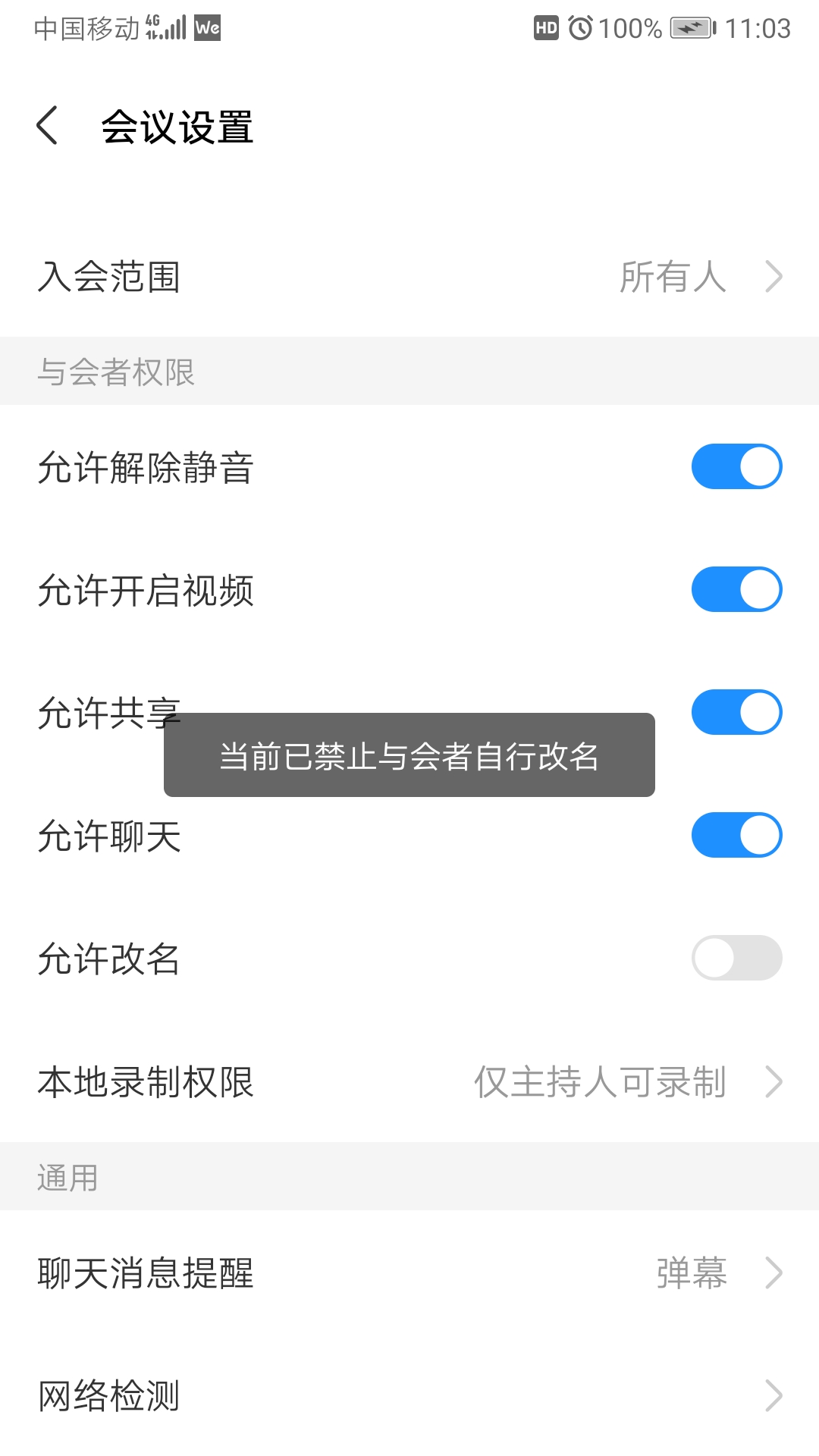 2. 云空间• 我的文件及团队空间支持新建空白在线文档（需开通协作文档试点）。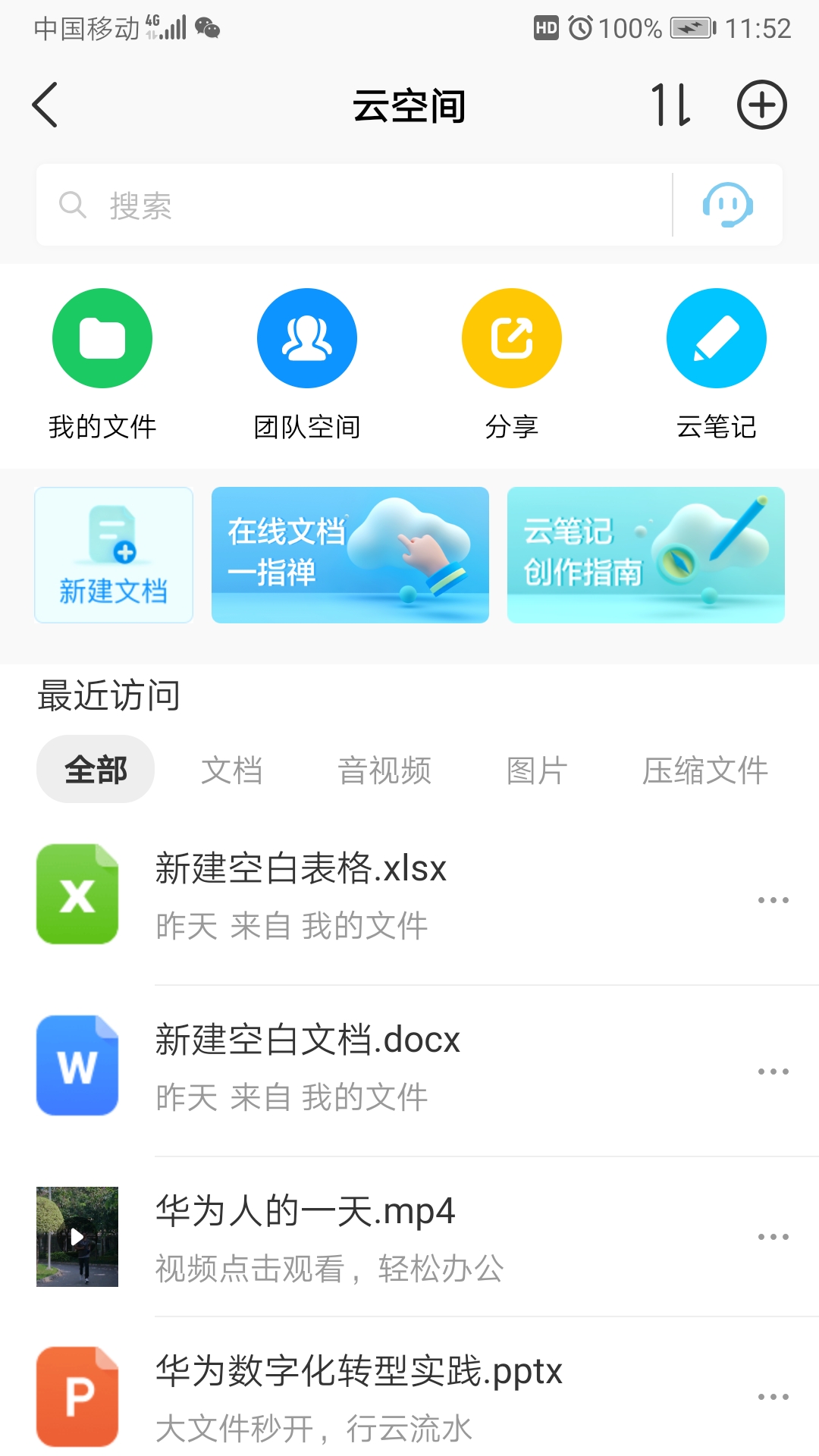 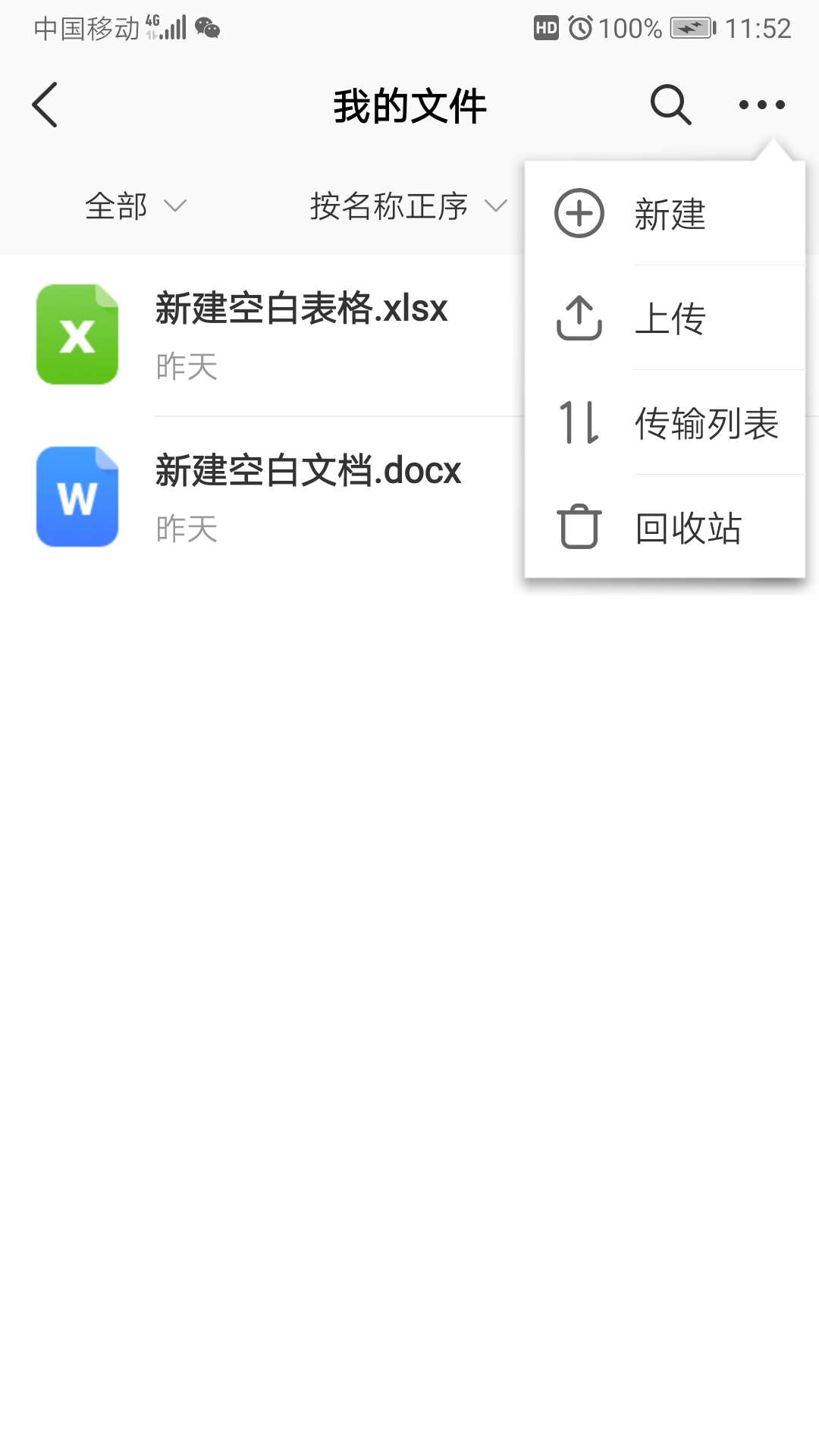 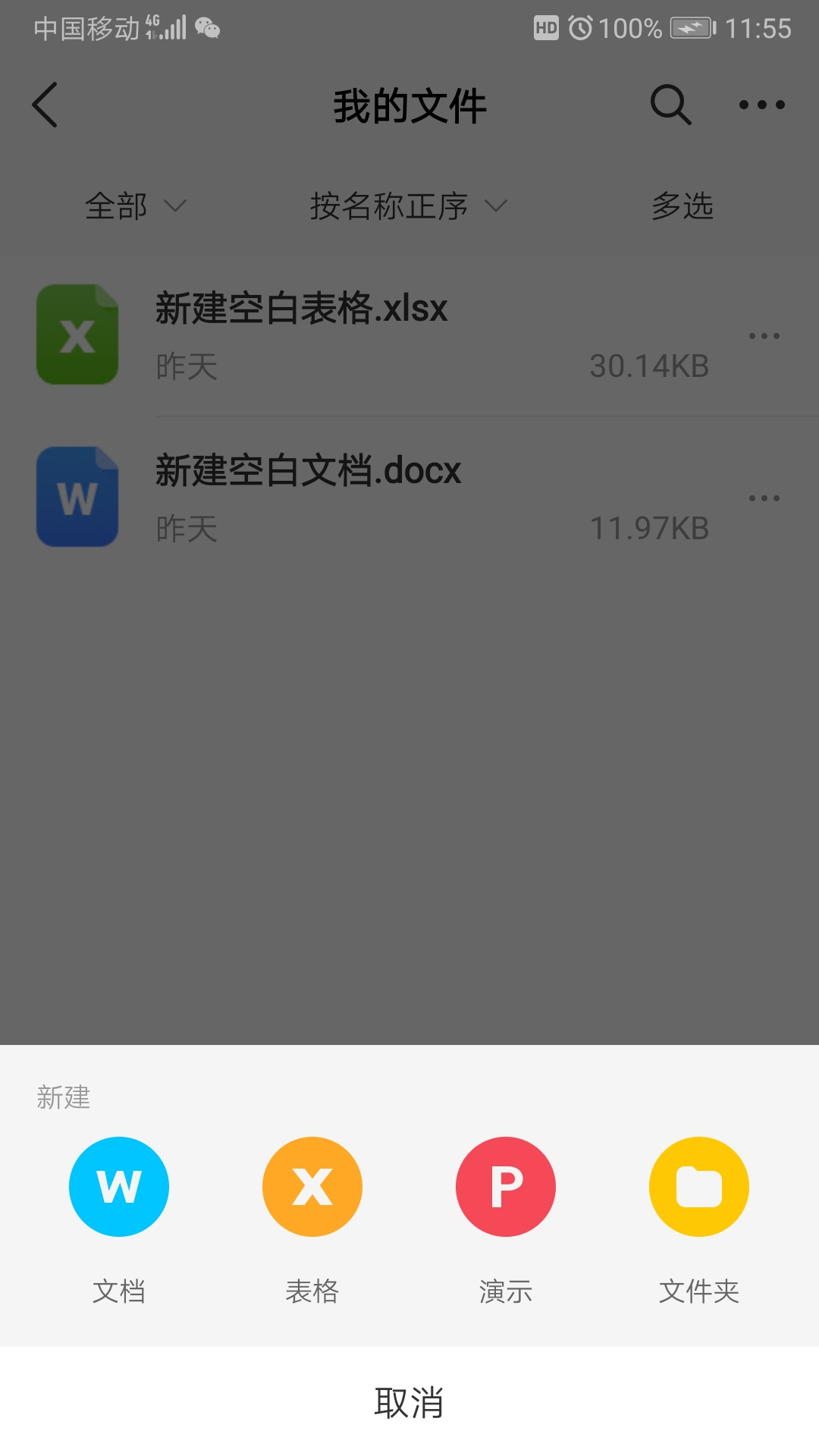 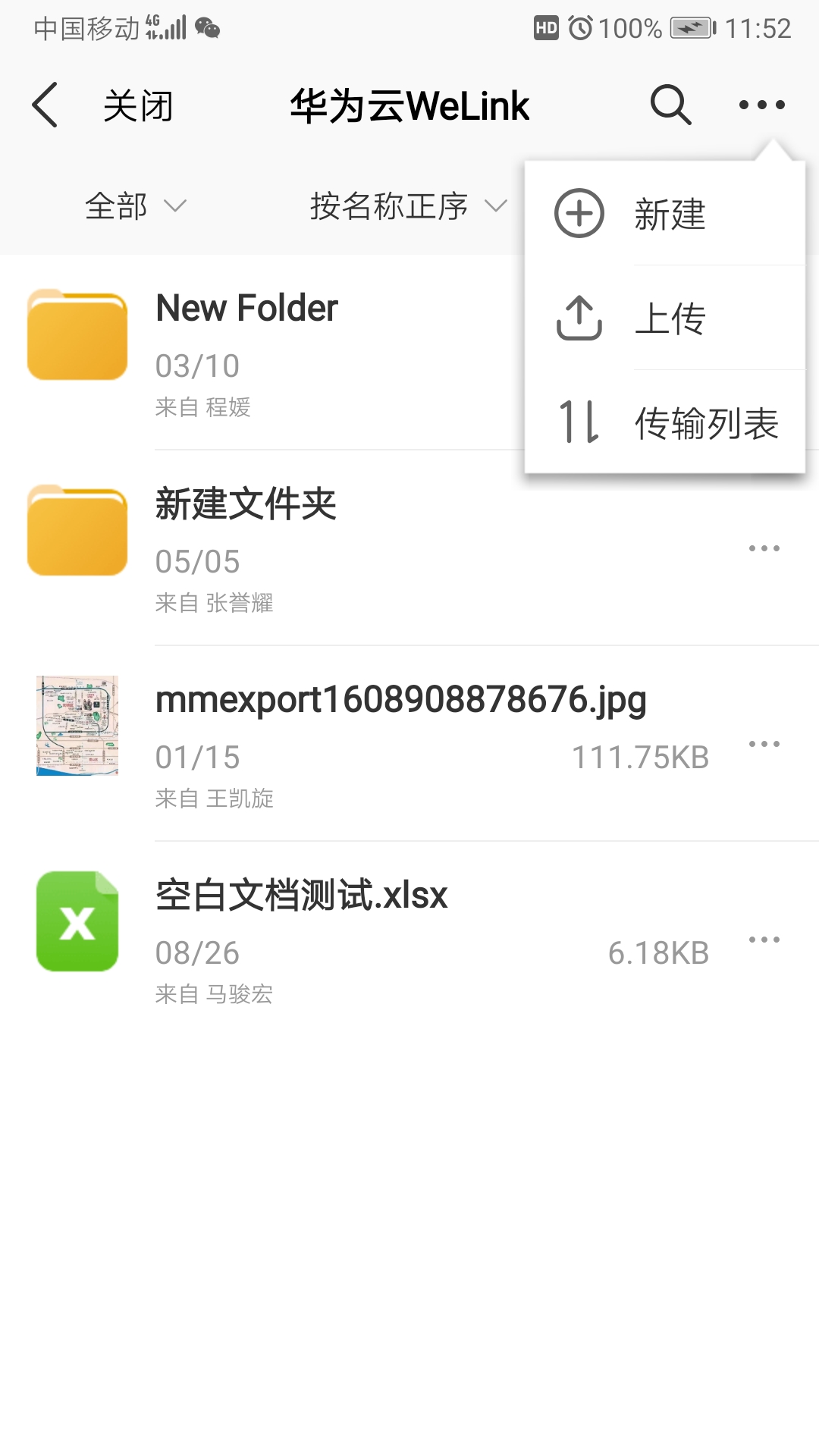 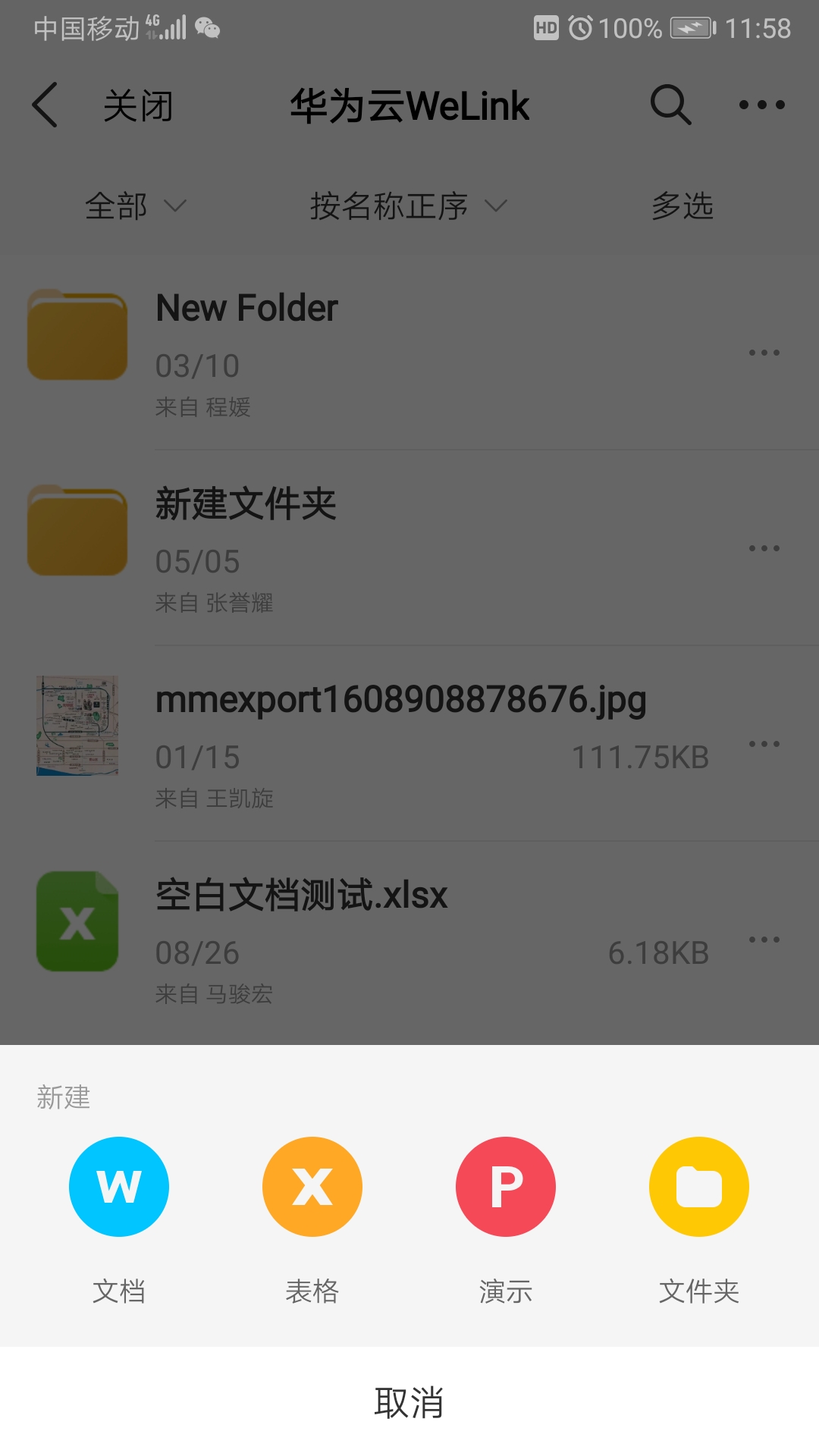 